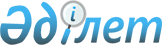 Шектеу іс-шараларын тоқтату және Қалжыр ауылдық округі әкімінің 2019 жылғы 28 мамырындағы № 2 "Күршім ауданы Қалжыр ауылдық округінің Оң жақ Қалжыр ауылына шектеу іс-шараларын белгілеу туралы" шешімнің күші жойылды деп тану туралыШығыс Қазақстан облысы Күршім ауданы Қалжыр ауылдық округі әкімінің 2020 жылғы 19 наурыздағы № 3 шешімі. Шығыс Қазақстан облысының Әділет департаментінде 2020 жылғы 27 наурызда № 6812 болып тіркелді
      ЗҚАИ-ның ескертпесі.

      Құжаттың мәтінінде түпнұсқаның пунктуациясы мен орфографиясы сақталған.
      Қазақстан Республикасының 2002 жылғы 10 шілдедегі "Ветеринария туралы" Заңының 10-1 бабының 8-тармағына, Қазақстан Республикасының 2016 жылғы 6 сәуірдегі "Құқықтық актілер туралы" Заңының 46-бабының 2- тармағының 4) тармақшасына сәйкес және "Қазақстан Республикасы Ауыл шаруашылығы Министрлігі ветеринариялық бақылау және қадағалау комитетінің Күршім аудандық аумақтық инспекциясы" мемлекеттік мекемесі басшысының 2019 жылғы 31 желтоқсандағы № 921 ұсынысы негізінде, Қалжыр ауылдық округі әкімі ШЕШТІ:
      1. Күршім ауданы Қалжыр ауылдық округі Оң жақ Қалжыр ауылының ірі қара мүйізді малына сарып ауруынан Республикалық бюджеті есебінен жүргізілген сауықтыру жұмыстары қанағаттанарлық нәтиже көрсетуіне байланысты шектеу іс-шаралары тоқтатылсын.
      2. Қалжыр ауылдық округі әкімінің 2019 жылғы 28 мамырындағы "Күршім ауданы Қалжыр ауылдық округінің Оң жақ Қалжыр ауылына шектеу іс-шараларын белгілеу туралы" (нормативтік-құқықтық актілерді мемлекеттік тіркеу тізілімінде 2019 жылғы 29 мамырда № 5976 болып тіркелінген, Қазақстан Республикасының нормативтік-құқықтық актілерінің Эталондық бақылау банкінде электрондық түрде 2019 жылғы 1 маусымда жарияланған) № 2 шешімнің күші жойылды деп танылсын.
      3. "Қалжыр ауылдық округі әкімінің аппараты" мемлекеттік мекемесі Қазақстан Республикасының заңнамалық актілерінде белгіленген тәртіпте:
      1) осы шешімнің аумақтық әділет органдарында мемлекеттік тіркелуін;
      2) осы шешімнің мемлекеттік тіркелген күнінен бастап күнтізбелік он күн ішінде оның көшірмесін Күршім ауданының аумағында таратылатын мерзімді баспа басылымдарында ресми жариялауға жолданылуын;
      3) ресми жарияланғаннан кейін осы шешімді Күршім ауданы әкімдігінің интернет - ресурсына орналастыруын қамтамасыз етсін.
      3. Осы шешімнің орындалуын бақылауды өзіме қалдырамын.
      4. Осы шешім оның алғашқы ресми жарияланған күнінен кейін күнтізбелік он күн өткен соң қолданысқа енгізіледі.
					© 2012. Қазақстан Республикасы Әділет министрлігінің «Қазақстан Республикасының Заңнама және құқықтық ақпарат институты» ШЖҚ РМК
				
      Қалжыр ауылдық округінің әкімі 

Б. Мукушев
